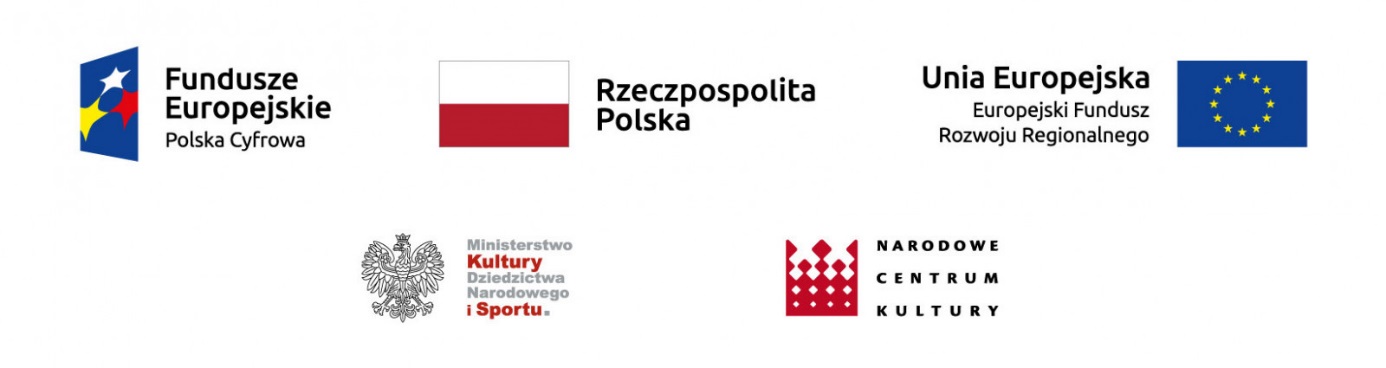 ZAŁĄCZNIK NR 1 DO SWZOPIS PRZEDMIOTU ZAMÓWIENIA
(OPZ)Zamówienie pn.:DOSTAWA SPRZĘTU KOMPUTEROWEGO, DOSTAWA SPRZĘTU AUDIOI VIDEO ORAZ ZAKUP OPROGRAMOWANIA I LICENCJIZamówienie składa się z 3 (trzech) części:CZEŚĆ OGÓLNA – DOTYCZY WSZYSTKICH – CZĘŚCI ZAMÓWIENIAOpis przedmiotu zamówienia zawiera wymagania minimalne odnoszące się do funkcjonalności przedmiotu zamówienia niezbędnych do jego realizacji, których spełnienie jest obligatoryjne. Niespełnienie opisanych wymagań minimalnych będzie skutkować odrzuceniem oferty jako niezgodnej z warunkami zamówienia na podstawie art. 226 ust. 1
pkt 5) ustawy Pzp.Zamawiający dopuszcza składanie ofert na produkty równoważne. Wszelkie „produkty” pochodzące od konkretnych producentów określają minimalne parametry jakościowe i cechy użytkowe, jakim musi odpowiadać produkt, aby spełnić wymagania stawiane przez Zamawiającego stanowią wyłącznie wzorzec jakościowy przedmiotu zamówienia. Poprzez zapis dot. minimalnych wymagań parametrów jakościowych Zamawiający rozumie wymagania materiałów, sprzętu i urządzeń zawarte w ogólnie dostępnych źródłach, katalogach, stronach internetowych producentów. Operowanie przykładowymi nazwami producenta ma jedynie na celu doprecyzowanie poziomu oczekiwań Zamawiającego w stosunku do określonego rozwiązania. Tak więc posługiwanie się nazwami producentów /produktów/ ma wyłącznie charakter przykładowy. Zamawiający, przy opisie przedmiotu zamówienia, wskazując oznaczenie konkretnego producenta (dostawcy) lub konkretny produkt, dopuszcza jednocześnie produkty równoważne o parametrach jakościowych i cechach użytkowych, co najmniej na poziomie parametrów wskazanego produktu, uznając tym samym każdy produkt o wskazanych parametrach lub lepszych. W takiej sytuacji Zamawiający wymaga złożenia stosownych dokumentów, wykazujących spełnienie przez produkty równoważne ww. parametrów i cech.Zamawiający wymaga, aby określona funkcjonalność urządzeń nie była uzyskiwana poprzez stosowanie przejściówek różnego rodzaju, rozgałęźników itp., chyba, że w specyfikacji jest to wyraźnie dopuszczone.CZĘŚĆ I. DOSTAWA SPRZĘTU KOMPUTEROWEGO WRAZ Z OPROGRAMOWANIEMKomputer stacjonarny nr 1Komputer stacjonarny nr 2Komputer przenośny  nr 1 - 3 sztukiKomputer przenośny  nr 2 -1 sztukaKomputer przenośny  nr 3 -1 sztukaKomputer przenośny  nr 4 -1 sztukaMonitor do komputera Przenośny dysk zewnętrzny do archiwizacijKoniec części I.CZĘŚĆ II-  DOSTAWA SPRZĘTU AUDIO-VIDEO.Kamera Full HD 2 sztukiKamera sportowaDla potrzeb mobilnego studia, realizacji nagrań audio-video, koncertów, transmisji i prowadzenia lekcji.Wymagane parametry:Rozdzielczość nagrywania:  Od 1080 x 720 do  2704 x 1520Prędkość nagrywania Od 60 kl/s do 240 kl/sStabilizacja obrazuRozdzielczość matrycy  Od 10 Mpx do 12 MpxKomunikacja: WiFi, Bluetooth, USBWymagania dodatkowe: Wodoodporność, Kąt widzenia  Od 130° do 170°, 
Pojemność akumulatora Od  1220 mAh do 1445 mAh
Dotykowy wyświetlacz,
Obsługiwanie kart pamięci microSD,
Waga  od 126 do 150gMikser video do  liveówMonopodStatyw do lustrzanki – 2 sztukiMikrofon do kamery/lustrzanki 7. Przenośny rejestrator cyfrowyKarta dźwiękowa:Dostawa karty dźwiękowej o następujących parametrach: Interface  karta dźwiękowa zewnętrzna do nagrań wielośladowych. Karta dźwiękowa  będzie używana do potrzeb mobilnego jak i stacjonarnego studia, realizacji nagrań audio-video, koncertów i transmisji. Interfejs audio usb-c z technologią przetwarzania pozwalającą na załadowanie większej ilości wtyczek oraz Surround Sound Monitoring. Ponadto powinna posiadać minimum cztery preampy mikrofonowe. Komunikacja z komputerem usb-c 18 x 24 równoczesnych wejść/wyjść (8 x 8 analogowych I/O) oraz  miniumm dwa wbudowane porty usb-c. Wymagania dodatkowe:Wejścia: Wejścia mikrofonowe: 4x zbalansowane XLR, 
Wejścia instrumentalne (Hi-Z): 2x niezbalansowane 1/4″ TS, 
Wejścia cyfrowe (optyczne), ADAT: 8 kanałów @ 44,1 – 96 kHz,  ADAT: 4 kanały @ 176,4 – 192 kHz, 
Wejścia cyfrowe (RCA), S/PDIF: 2 kanały @ 44,1 – 192 kHzWyjścia: Wyjścia liniowe: 8x zbalansowanych 1/4″ Trs, 
Wyjścia monitora: 2x zbalansowane 1/4″ TRS,Wyjścia słuchawkowe: 2x Stereo 1/4″ TRS, 
Wyjścia cyfrowe (optyczne) ADAT: 8 kanałów @ 44,1 – 96 kHz ADAT: 4 kanały @ 176,4 – 192 kHz, 
Wyjścia cyfrowe (RCA)   S/PDIF: 2 kanały @ 44,1 do 192 kHzKonwersja A/D  
Przedwzmacniacze mikrofonowe Zakres dynamiczny: 122 dB (A-ważone) Wejścia liniowe Zakres dynamiczny: 123 dB (A-ważone)Konwersja D/A 
Wyjścia liniowe Zakres dynamiczny: 127 dB (A-ważone), Wyjścia monitora, Zakres dynamiczny: 129 dB (A-ważone) Wyjścia słuchawkowe Zakres dynamiczny: 125 dB (A-ważone) Mikser cyfrowyMisker cyfrowy do aplikacji koncertowych i studyjnych z możliwością sterowania tabletami i smartfonami. Mikser będzie używany do potrzeb mobilnego studia, realizacji nagrań audio-video, koncertów i transmisji.Wymagane parametry:Sterowany tabletem lub smartfonem 18-wejściowy mikser cyfrowy do zastosowań studyjnych i live.16 w pełni programowalnych przedwzmacniaczy mikrofonowych  dla audiofilskiej jakości dźwięku.Wbudowany router WLAN.18×18 – kanałowy, dwukierunkowy interfejs USB do bezpośredniego nagrywania na tablet itp.Syste automatycznie zarządzający udostępnianiem wzmocnienia mikrofonu.Rack efektów wyposażony w 4 sloty stereo FX,.100-pasmowy analizator (RTA) dla wszystkich korektorów kanałów i busów.Złącze ULTRANET do systemu monitoringu osobistego.Uchwyty rackowe i osłony.6 auxów i główna szyna LR z insertami, pełną dynamiką przetwarzania i 6-pasmowym korektorem parametrycznym lub 31-pasmowym graficznym.6 wyjść aux XLR i 2 wyjścia główne XLR oraz gniazdo słuchawkowe.40 - bitowy procesor zmiennoprzecinkowy DSP z „nieograniczonym” zakresem dynamiki bez wewnętrznego przeciążenia i niską całkowitą latencją.Wejście/wyjście MIDI umożliwiające sterowanie mikserem za pomocą urządzeń MIDI lub jako interfejsUSB MIDIBezpłatne aktualizacje oprogramowania sprzętowego Wewnętrzny zasilacz impulsowy.Waga od 3kg do 5kgMonitory odsłuchoweMonitory odsłuchowe ze statywami, które będą używane do potrzeb mobilnego studia, realizacji nagrań audio-video, koncertów, transmisji i prowadzenia lekcji. 
Właściwości2-drożny monitor studyjny typu bass-reflex z podwójnym wzmocnieniem nearfield z 8-calowym stożkowym głośnikiem niskotonowym i 1-calową kopułką wysokotonowąRozszerzone pasmo przenoszeniaDwudrożna konstrukcja głośnika z podwójnym wzmocnieniemRegulatory charakterystyki ROOM CONTROL i HIGH TRIMWejścia XLR i TRS phonejack akceptujące sygnały zbalansowane lub niezbalansowaneObudowa o niskim rezonansieSpecyfikacjaTyp systemu: 2-drożny monitor studyjny z wzmacniaczem Bi-AmpCharakterystyka częstotliwościowa (-10dB):  od 38Hz do 30kHzCzęstotliwość zwrotnicy do 2kHzPrzetworniki: LF 8" stożek, HF 1" kopułkaMoc wyjściowa: 120W (75W LF + 45W HF)Czułość wejściowa / Impedancja: -10dBu / 10k OhmZłącza wejściowe (równoległe): XLR3-31 (zbalansowane), PHONE (zbalansowane)Elementy sterujące:Regulacja poziomu (+4dB / środkowe kliknięcie)Przełącznik HIGH TRIM (+/-2dB przy HF)Przełącznik ROOM CONTROL (0/-2/-4dB poniżej 500Hz)Pobór mocy od 60W do 120 WStatywy głośnikoweStatywy głośnikowe o stałej wysokości do monitorów studyjnych, paraAntypoślizgowa guma ułatwiająca trzymanie głośnikówNośność do 30kgMateriał stojaka: metalWysokość: stała od - 1040mm do 1680 mmWaga: od 5kg do 7 kgŁadowność: od 20kg do 30kgProfesjonalne kable mikrofonowe (7 sztuk). Profesjonalne kable mikrofonowe (7 sztuk)Kable będą używane do potrzeb mobilnego studia, realizacji nagrań audio video, koncertów, transmisji i prowadzenia lekcji.Wymagane parametry:Długość od 5m do 7 mZłącza: XLR męski / XLR żeńskiŚrednica przewodu: 6,15 mm do 7 mmmiedziany rdzeń dobrze przewodzący, elastyczny i ekranowany kabelWzmocnienie wewnętrzne Pojemność – 60pF/mZestaw profesjonalnych mikrofonów do perkusji składający się z 7 elementów: 1 x (werbel), 2 x (tom), 1 x (floor-tom), 1x (stopa), 2 x (pojemność), 4 x (klipsy). Mikrofony będą używane do potrzeb mobilnego studia, realizacji nagrań audio-video, koncertów, transmisji i prowadzenia lekcji. Wymagane parametry:Mikrofon werbel
- Możliwość stosowania do dowolnego instrumentu na scenie lub w studiu.
- Obudowa pozwalająca wykierować  do wybranego instrumentu nie zbierając szumów z hałaśliwego otoczenia.
- Typ: Dynamiczny, VLM typ B
- Pasmo przenoszenia: od 50Hz -  do 16kH
- Charakterystyka: Kardioida
- Impedancja: 150 Ohm zrównoważone
- Napięcie obwodu: 1.9mV
- Wymagane zasilanie: brak
- Max. SPL: 140dB
- Wykończenie: Czarne
- Waga: od 150 g do 190 gMikrofon tom (2 - dwie sztuki):- Typ przetwornika: Dynamiczny, VLM typ B, beztransformatorowy
- Pasmo przenoszenia: 44Hz - 18kHz
- Charakterystyka: Hiperkardioida
- Impedancja: 250 Ohm
- Napięcie obwodu: 2.5mV
- Wymagane zasilanie: brak
- Max. SPL: 144dB
- Wykończenie: mechanicznie kute aluminium
- Waga od 120 g do 130gMikrofon floor tom- Możliwości stosowania: stopa, floor tom, djembe, instrumenty dęte blaszane i drewniane.
- Rozszerzony dół do większych bębnów, dokładna charakterystyka częstotliwościowa, naturalne brzmienie.
- Typ przetwornika: Dynamiczny, VLM typ D, beztransformatorowy
- Pasmo przenoszenia: od  38Hz –  do 19 kHz
- Charakterystyka: Hiperkardioida - Impedancja: 200 Ohm
- Napięcie obwodu: 2.1mV
- Wymagane zasilanie: Brak
- Max. SPL: 144dB
- Wykończenie: Mechanicznie kute aluminium.
- Mocne czarne wykończenie.
- Waga od 120 g do 130 gMikrofon stopa:- Możliwości stosowania: stopa, floor tom, piec basowy, djembe, cajon.
- Prawdziwy, potężny niski dźwięk stopy połączony z wyjątkową czystością i atakiem.
- Typ przetwornika: Dynamiczny, VLM typ E, beztransformatorowy
- Pasmo przenoszenia: od 30Hz -  do 15kHz
- Charakterystyka: Kardioida
- Impedancja: 200 Ohm
- Napięcie obwodu: 2.2mV
- Max. SPL: 144dB
- Wykończenie: Mechanicznie kute aluminium. Mocne czarne wykończenie.
- Waga od 200 g do 250 gMikrofon pojemnościowy (dwie sztuki):- Możliwości stosowania: overhead, blachy, hi-hat, table.
- Wbudowany przełącznik pad 10dB i odcięcie 150 Hz
- Typ przetwornika: Pojemnościowy (pre-spolaryzowany)
- Pasmo przenoszenia od 40Hz - do 18kHz
- Charakterystyka: Kardioida
- Impedancja: 100 Ohm
- Napięcie obwodu: 15.9mV
- Wymagane zasilanie: 9-52V phantom
- Max. SPL: >135dB
- Wykończenie: Mechanicznie kuty mosiądz
- Waga od  140 g do 150 gUchwyt do mikrofonów klipsy (cztery sztuki)- Uniwersalny uchwyt do mikrofonów, montowany na ramie z formowalną szyjką14 .Mikser cyfrowy 16 kanałów stereo dla kreowania osobistego miksu monitorowego - 6 sztuk.
Mikser będzie używany do potrzeb mobilnego studia, realizacji nagrań audio, koncertów i transmisji. 24-bitowe konwertery D/A, zapewniające najlepszą jakość dźwięku.16 przycisków wyboru kanału z podwójną diodą LED ułatwiające wgląd w konfigurację systemu. Kontrola głośności i panoramy każdego z kanałów ze wskaźnikiem LED.. Wymagania dodatkowe Prosty interfejs użytkownika . Głośność dla każdego z 16 sygnałów wejściowych, panorama (miks od lewej do prawej), korektor (Bass, Mid z regulacją częstotliwości i Treble). Możliwość zapisania miksu w jednym z 16 ustawień wstępnych do natychmiastowego przywołania podczas następnego występu lub sesji. “Analogowa” obsługa, całkowicie zapisywalne ustawienia w 16 presetach dla różnych miksów.3-pasmowa korekcja na każdym z kanałów z kontolą środkowych częstotliwości.Funkcja Solo oraz Mute na każdym z kanałów.Regulacja globalnego poziomu głośności oraz EQ oraz funkcja Panic Mute.Wysokiej mocy wyjście słuchawkowe “Drummer Proof”.W pełni regulowany limiter chroniący twoje uszy i słuchawki.Dodatkowe wyjście liniowe mono/stereo umożliwiające podłączenie odsłuchu podłogowego.Wejście MIDI umożliwiające kontrolowanie wszystkich funkcji w czasie rzeczywistym poprzez zewnętrzny sterownik MIDI Standardowy kabel CAT5e dostarczający 16 sygnałów wejściowych oraz zasilanie miksera personalnego.Złącze ULTRANET pozwalające na łączenie kaskadowe do 48 mikserów P16-M (w połączeniu z P16-D).Zasilany poprzez zewnętrzny zasilacz lub z P16-I / P16-D.Prosty montaż na statywie mikrofonowym.Komunikacja z konsoletą sterującą (X32)” - Standardowy kabel CAT5e dostarczający 16 sygnałów wejściowych.Waga netto od 1,5 kg do 2 kg.15.Monitory odsłuchowe.Para monitorów  odsłuchowych studyjnych o następujących parametrach Monitory będą używane do potrzeb mobilnego studia, realizacji nagrań audio, koncertów, transmisji . Wymagania dodatkowe: 
1. WłaściwościGłośnik wysokotonowy jest napędzany przez 50 watowy wzmacniacz A/B, a woofer przez 100 watowy wzmacniacz PWM. W ten sposób uzyskuje się bardzo czystą i pełną niuansów reprodukcję średnich częstotliwości z płynnym przejściem w zwrotnicy z 7-calowego głośnika niskotonowego, który pracuje w zakresie 42 Hz do 2,5 kHz, w kierunku głośnika wysokotonowego X-ART.Rozszerzone pasmo przenoszeniaDwudrożna konstrukcja głośnika z podwójnym wzmocnieniemWejścia XLR i TRS phonejack akceptują sygnały zbalansowane lub niezbalansowaneWysoce wydajne przetwornikiObudowa o niskim rezonansiePrzetwornik średnio-niskotonowy•Ilość: 1,•Średnica: 7″ [175 mm],•Średnica cewki: 1,5″ [38 mm],•Materiał: włókno węglowe/szklane/rohacell.Tweeter•Ilość: 1,•Powierzchnia membrany: 4 cale² [2420 mm²],•Odpowiednik membrany o średnicy 2″ [56 mm],•Współczynnik przetwarzania: 4:1,Regulacja•Czułość wejściowa: od -∞ do +14 dB,•Korekcja półkowa, pasmo wysokie: > 5 kHz ± 6 dB,•Korekcja półkowa, pasmo niskie: > 300 Hz ± 6 dB,•Regulacja poziomu sygnału dla tweetera: ±4 dB.Złącza wejściowe•Analogowe: XLR / RCA.Dane ogólne•Pasmo przenoszenia: 42 Hz – 50 kHz,•Poziom na wyjściu, pomiar długookresowy: ≥106 dB,•Maksymalny poziom szczytowy: ≥114 dB,•Częstotliwość zwrotnicy: 2500 Hz,•Impedancja wejściowa: 30 kOm,•Waga: 9 - 9,5 kg,•Ekranowanie magnetyczne: Brak,•Wymiary:  wysokość max do 350 mm x max do 201 mm x  max do 280 mm./Wbudowane wzmacniaczeDla woofera: 1, typ PWM,Moc wzmacniacza: RMS /muzyczna: 100 W / 150 W,Dla tweetera: 1, typ A/B,Moc wzmacniacza: RMS /muzyczna: 50 W / 75 W.RegulacjaCzułość wejściowa: od -∞ do +14 dB,Korekcja półkowa, pasmo wysokie: > 5 kHz ± 6 dB,Korekcja półkowa, pasmo niskie: > 300 Hz ± 6 dB,Regulacja poziomu sygnału dla tweetera: ±4 dB.Złącza wejścioweAnalogowe: XLR / RCA.Dane ogólnePasmo przenoszenia: 42 Hz – 50 kHz,Poziom na wyjściu, pomiar długookresowy: ≥106 dB,Maksymalny poziom szczytowy: ≥114 dBCzęstotliwość zwrotnicy 2500 Hz,Impedancja wejściowa: 30 kOm,W zestawie Kabel zasilania, instrukcja.16. Dynamiczne słuchawki studyjne o następujących parametrach:Słuchawki studyjne nauszne. Słuchawki będą używane do potrzeb mobilnego studia, realizacji nagrań audio, koncertów i transmisji. Dynamiczne słuchawki studyjne o konstrukcji otwartej, m in do aplikacji kontroli i odsłuchu referencyjnego. Szeroki zakres częstotliwości przenoszonych przez urządzenie od 5 do 36 000 [Hz] umożliwiające odsłuch w szerokiej gamie tonów niskich, średnich i wysokich, w najwyższej jakości brzmienia. Słuchawki wyposażone w długi przewód.  Miękkie wykładziny nauszników i pałąka  do użytkowania podczas wielogodzinnego odsłuchu.Słuchawki nauszne z regulacja opaski. Składana konstrukcja umożliwiajaca swobodne przechowywanie i transport. Z zakres częstotliwości przenoszonych przez urządzenie od 5 do 36 000 [Hz] 
Impedancja na poziomie 250 [Ω] Typ otwarte dynamiczne:Pasmo przenoszenia: 5Hz - 35kHzImpedancja: 250 OhmNominalny SPL: 96 dBNominalne zniekształcenia THD: <0,2%Maksymalna moc wejściowa: 100mWWaga: do 300g17 . Słuchawki monitorowe – 6 sztuk.Słuchawki będą używane do potrzeb mobilnego studia, realizacji nagrań audio, koncertów i transmisji . Profesjonalna jakość dźwięku została uzyskana dzięki technologii hybrydowej. W każdej słuchawce musi znaleźć się 5 przetworników – 1 dynamiczny oraz 4 zbalansowane, armaturowe. Wymagania dodatkowe Złącze Minijack 3,5 mm – min. 1 szt. 2-pin 0,75 mmDługość kabla od 1 do 1,5 mOdłączany kabelZasilanie zewnętrzneKompatybilność: Android  i OSAluminiowa konstrukcjaCZĘŚĆ III.  OPROGRAMOWANIE I LICENCJE1. Zestaw kompatybilnego oprogramowania do montażu filmów, animacji 2D i 3D, edycji zdjęć i grafiki wektorowej, składu i łamania gazet.2.Program graficzny do obróbki zdjęć.
Konieczna (oprócz podstawowej edycji zdjęć)
- możliwość wywoływania plików  typu RAW z różnego rodzaju aparatów fotograficznych
- praca na warstwach
- zaznaczanie i usuwanie elementów obrazu oraz narzędzie typu pędzel korygujący, które pozwoli na usunięcie niepotrzebnych elementów lub zamienienie je w zgodne z tłem
- edycja krzywych
- zapisywanie niedokończonej pracy w postaci zbioru warstw (nie spłaszczanie obrazu)
- korekta zniekształceń obiektywu,
- możliwość wgrania profilu kolorów- narzędzie do usuwania/zastępowania tła zna zdjęcia- narzędzie do tworzenia bibliotek zdjęćMile widziana współpraca z wtyczkami typu Nick Collection.Wsparcie i aktualizacja oprogramowania na 3 lata3. Program do obróbki filmów
 Wymagane:
- podstawowa edycja filmów
- możliwość edycji 6-8 ścieżek dźwiękowych
- możliwość wstawiania napisów
- możliwość zapisywania i edycji projektu
- zapisywanie video do formatów HD włącznie z MPEG4, HD MOV i H.264 AVCHD, oczywiście do rozdzielczości Full HD 1920x1080p (także w wersji 24Mbps)
- możliwość przeprowadzania montażu filmów w nieliniowy sposób, zaawansowane narzędzia oraz funkcje do edycji wideo, funkcje polepszania jakości filmów SD (wyostrzanie obrazu, usuwanie szumów), możliwość stabilizacji obrazu i tworzenia efektów slowmotion. Intuicyjny interfejs, zestaw narzędzi do edycji 3DLp.NazwaIlość sztuk1Komputer stacjonarny nr 112Komputer stacjonarny nr 213Komputer przenośny nr 1 34Komputer przenośny nr 2 z  programowaniem do pracy z plikami dźwiękowymi15Komputer przenośny nr 3 z oprogramowaniem do pracy z plikami dźwiękowymi16Komputer przenośny nr 4 z oprogramowaniem do pracy z plikami dźwiękowymi oraz pakietem biurowym17Monitor komputerowy18Przenośny dysk zewnętrzny  do archiwizacji1Lp.ParametrWartość wymagana przez zamawiającegoDostawa 1 sztuki komputera  o następujących parametrach:Dostawa 1 sztuki komputera  o następujących parametrach:Dostawa 1 sztuki komputera  o następujących parametrach:1.1Typ Komputer stacjonarny. W ofercie wymagane jest podanie producenta oraz modelu oferowanego komputera.1.2ZastosowanieKomputer będzie wykorzystywany dla potrzeb biurowych,  edukacyjnych, graficznych, dostępu do Internetu oraz poczty elektronicznej.1.3Procesorarchitekturze x86_64, średni wynik testu CPU Mark  min. 21 560 pkt (Ocena na podstawie Załącznika nr 1a do SWZ) Ilość rdzeni: min. 81.4Pamięć operacyjnamin.32 GB Typ pamięci: DDR41.5Parametry pamięci masowejRodzaj dysku: SSD M.2Pojemność: min. 2000 GB1.6Obudowaport mikrofon  min. 1 szt.Port słuchawkowy –min. 1 szt.port USB 2.0 –  miniumum 2 sztport USB 3.2 Gen. 1 –minimum 1 szt.1.7Płyta głównaPłyta główna zgodna z zastosowanym procesorem oraz kartą graficznąZintegrowana karta dźwiękowaPort HDMI –minimum 1 sztPort USB 2.0 – minimum 2 sztPort USB 3.2 Gen. 1 – minimum 3 szt.Port USB 3.2 Gen. 2 – minimum 1 szt.Port PCI-e x16 –  min. 2 wolne slotySata III –  minimum 6 szt.M.2 – min. 2 wolne slotyKarta sieciowa LAN – min. 1 GbpsUSB Type-C –min. 1 szt.Gniazda pamięci RAM – 4 szt. (w tym 2 wolne)Display Port – 1 szt.Możliwość rozbudowy pamięci1.8Karta graficzna Średni wynik testu G3D Mark min. 19 790 pkt (Ocena na podstawie Załącznika nr 1b do SWZ)Ilość pamięci: 8 GB 1.9ZasilaczZasilacz o mocy min. 650 W, 80 Plus Platinium o sprawności min. 92%1.10GwarancjaW przypadku awarii urządzenia Zamawiający oczekuje demontażu dysku, a gdy jest to niemożliwe wszystkie naprawy muszą być realizowane w siedzibie Zamawiającego.1.11Wymagania dodatkoweBezprzewodowa klawiatura i myszCertyfikat RoHS, CETPM 2.0Sprzęt musi pochodzić z autoryzowanego kanału sprzedaży producenta na terenie Unii Europejskiej1.12System operacyjnyZainstalowany na komputerze 64 bitowy system operacyjny w języku polskim. Wymagania:Najnowsza dostępna wersja systemu.Obsługa rozszerzonego pulpitu oraz personalizacji pulpitu.Możliwość dokonywania aktualizacji i poprawek systemu przez Internet z możliwością wyboru instalowanych poprawek.Możliwość dokonywania uaktualnień sterowników urządzeń przez Internet – witrynę producenta systemu.Wbudowana zapora internetowa (firewall) dla ochrony połączeń internetowych; zintegrowana z systemem konsola do zarządzania ustawieniami zapory i regułami IP v.4 i v.6.Wsparcie dla większości powszechnie używanych urządzeń peryferyjnych (drukarek, urządzeń sieciowych, standardów USB, Plug&Play, Wi-Fi).Interfejs użytkownika działający w trybie graficznym, zintegrowana z interfejsem użytkownika interaktywna część pulpitu służącą do uruchamiania aplikacji, które użytkownik może dowolnie wymieniać i pobrać ze strony producenta.Możliwość zdalnej automatycznej instalacji, konfiguracji, administrowania oraz aktualizowania systemu.Zabezpieczony hasłem hierarchiczny dostęp do systemu, konta i profile użytkowników zarządzane zdalnie; praca systemu w trybie ochrony kont użytkowników.Zintegrowany z systemem moduł wyszukiwania informacji (plików różnego typu) dostępny z kilku poziomów: poziom menu, poziom otwartego okna systemu operacyjnego; system wyszukiwania oparty na konfigurowalnym przez użytkownika module indeksacji zasobów lokalnych.Zintegrowane z systemem operacyjnym narzędzia zwalczające złośliwe oprogramowanie; aktualizacje dostępne u producenta nieodpłatnie bez ograniczeń czasowych.Zintegrowany z systemem operacyjnym moduł synchronizacji komputera z urządzeniami zewnętrznymi.Wbudowany system pomocy w języku polskim.Możliwość przystosowania stanowiska dla osób niepełnosprawnych (np. słabo widzących).Możliwość zarządzania stacją roboczą poprzez polityki – przez politykę rozumiemy zestaw reguł definiujących lub ograniczających funkcjonalność systemu lub aplikacji.Rozbudowane polityki bezpieczeństwa – polityki dla systemu operacyjnego i dla wskazanych aplikacji.Możliwość pełnej integracji z usługą katalogowąLp.ParametrWartość wymagana przez zamawiającegoDostawa 1 sztuki komputera o następujących parametrach:Dostawa 1 sztuki komputera o następujących parametrach:Dostawa 1 sztuki komputera o następujących parametrach:1.1Typ Komputer stacjonarny. W ofercie wymagane jest podanie producenta oraz modelu oferowanego komputera.1.2ZastosowanieKomputer będzie wykorzystywany dla potrzeb biurowych,  edukacyjnych, graficznych, dostępu do Internetu oraz poczty elektronicznej.1.3Procesorarchitekturze x86_64,  średni wynik testu CPU Mark min. 15 650 pkt (Ocena na podstawie Załącznika nr 1a do SWZ)Ilość rdzeni: min. 61.4Pamięć operacyjna min. 32 GBTyp pamięci: DDR41.5Parametry pamięci masowejRodzaj dysku: SSD – 1 sztPojemność dysku SSD: min. 512 GBRodzaj dysku: HDD SataPojemność dysku HDD: min. 1000 GB1.6Obudowaport mikrofon min. 1 szt.Port słuchawkowy – minimum 1 szt.port USB 2.0 – minimum 1 sztport USB 3.2 Gen. 1 – minimum 1 szt1.7Karta graficznawynik testu G3D Mark min.  2 729 pkt, (Ocena na podstawie Załącznika nr 1b do SWZ)Ilość pamięci: min. 2 GB1.8Płyta głównaPłyta główna zgodna z zastosowanym procesorem oraz kartą graficznąZintegrowana karta dźwiękowaPort USB 2.0 – minimum 2 szt.Port USB 3.2 Gen. 1 – minimum 2 szt.LAN 10/100/1000 MbpsVGA – min. 1 sztHDMI – min. 1 szt. 1.9ZasilaczZasilacz o mocy min. 400 W, 80 Plus Platinium o sprawności min. 92%1.10Wymagania dodatkoweBezprzewodowa klawiatura i myszCertyfikat RoHS, CETPM 2.0Sprzęt musi pochodzić z autoryzowanego kanału sprzedaży producenta na terenie Unii Europejskiej1.11System operacyjnyZainstalowany na komputerze 64 bitowy system operacyjny w języku polskim. Wymagania:Najnowsza dostępna wersja systemu.Obsługa rozszerzonego pulpitu oraz personalizacji pulpitu.Możliwość dokonywania aktualizacji i poprawek systemu przez Internet z możliwością wyboru instalowanych poprawek.Możliwość dokonywania uaktualnień sterowników urządzeń przez Internet – witrynę producenta systemu.Wbudowana zapora internetowa (firewall) dla ochrony połączeń internetowych; zintegrowana z systemem konsola do zarządzania ustawieniami zapory i regułami IP v.4 i v.6.Wsparcie dla większości powszechnie używanych urządzeń peryferyjnych (drukarek, urządzeń sieciowych, standardów USB, Plug&Play, Wi-Fi).Interfejs użytkownika działający w trybie graficznym, zintegrowana z interfejsem użytkownika interaktywna część pulpitu służącą do uruchamiania aplikacji, które użytkownik może dowolnie wymieniać i pobrać ze strony producenta.Możliwość zdalnej automatycznej instalacji, konfiguracji, administrowania oraz aktualizowania systemu.Zabezpieczony hasłem hierarchiczny dostęp do systemu, konta i profile użytkowników zarządzane zdalnie; praca systemu w trybie ochrony kont użytkowników.Zintegrowany z systemem moduł wyszukiwania informacji (plików różnego typu) dostępny z kilku poziomów: poziom menu, poziom otwartego okna systemu operacyjnego; system wyszukiwania oparty na konfigurowalnym przez użytkownika module indeksacji zasobów lokalnych.Zintegrowane z systemem operacyjnym narzędzia zwalczające złośliwe oprogramowanie; aktualizacje dostępne u producenta nieodpłatnie bez ograniczeń czasowych.Zintegrowany z systemem operacyjnym moduł synchronizacji komputera z urządzeniami zewnętrznymi.Wbudowany system pomocy w języku polskim.Możliwość przystosowania stanowiska dla osób niepełnosprawnych (np. słabo widzących).Możliwość zarządzania stacją roboczą poprzez polityki – przez politykę rozumiemy zestaw reguł definiujących lub ograniczających funkcjonalność systemu lub aplikacji.Rozbudowane polityki bezpieczeństwa – polityki dla systemu operacyjnego i dla wskazanych aplikacji.Możliwość pełnej integracji z usługą katalogowąLp.ParametrParametrWartość wymagana przez zamawiającegoDostawa 3 sztuk komputera przenośnego o następujących parametrach:Dostawa 3 sztuk komputera przenośnego o następujących parametrach:Dostawa 3 sztuk komputera przenośnego o następujących parametrach:Dostawa 3 sztuk komputera przenośnego o następujących parametrach:1.1Typ Komputer przenośny. W ofercie wymagane jest podanie producenta oraz modelu oferowanego komputera.Komputer przenośny. W ofercie wymagane jest podanie producenta oraz modelu oferowanego komputera.1.2ZastosowanieKomputer będzie wykorzystywany dla potrzeb biurowych,  edukacyjnych, graficznych, dostępu do Internetu oraz poczty elektronicznej.Komputer będzie wykorzystywany dla potrzeb biurowych,  edukacyjnych, graficznych, dostępu do Internetu oraz poczty elektronicznej.1.3Procesorarchitekturze x86_64,  średni wynik tesu CPU Mark min. 7 726 pkt (Ocena na podstawie Załącznika nr 1a do SWZ) min. 4-rdzeniowy /8-wątkowyarchitekturze x86_64,  średni wynik tesu CPU Mark min. 7 726 pkt (Ocena na podstawie Załącznika nr 1a do SWZ) min. 4-rdzeniowy /8-wątkowy1.4Pamięć operacyjnamin.8 GBLiczba gniazd pamięci ogółem 2, wolne 1min.8 GBLiczba gniazd pamięci ogółem 2, wolne 11.5Parametry pamięci masowejRodzaj dysku: SSD m2Pojemność: min. 256 GBRodzaj dysku: SSD m2Pojemność: min. 256 GB1.6ObudowaKomputer powinien być oznaczony niepowtarzalnym numerem seryjnym umieszczonym na obudowie.port mikrofon/słuchawkiport HDMIport USB – C – minimum 1 sztport USB 3.2 Gen 1 – minimum 3 sztczytnik kart SDwbudowane głośnikiwbudowany mikrofonwbudowany napęd optycznyKomputer powinien być oznaczony niepowtarzalnym numerem seryjnym umieszczonym na obudowie.port mikrofon/słuchawkiport HDMIport USB – C – minimum 1 sztport USB 3.2 Gen 1 – minimum 3 sztczytnik kart SDwbudowane głośnikiwbudowany mikrofonwbudowany napęd optyczny1.7Karta graficznaZintegrowana karta graficznaZintegrowana karta graficzna1.8MatrycaPrzekątna: min.15.6"Powłoka: matowaPrzekątna: min.15.6"Powłoka: matowa1.9Karta sieciowaKarta sieciowa: 1 Gb/sWi-fi 802.11ac (gen. 5)Moduł bluetoothKarta sieciowa: 1 Gb/sWi-fi 802.11ac (gen. 5)Moduł bluetooth1.10Klawiatura i myszKlawiatura wyspowa z wydzielonym blokiem numerycznymUrządzenie wskazujące (touchpad)Klawiatura wyspowa z wydzielonym blokiem numerycznymUrządzenie wskazujące (touchpad)1.11ZasilanieZasilacz przewidziany przez producenta dla tego komputeraZasilacz przewidziany przez producenta dla tego komputera1.13GwarancjaW przypadku awarii urządzenia Zamawiający oczekuje demontażu dysku, a gdy jest to niemożliwe wszystkie naprawy muszą być realizowane w siedzibie Zamawiającego.W przypadku awarii urządzenia Zamawiający oczekuje demontażu dysku, a gdy jest to niemożliwe wszystkie naprawy muszą być realizowane w siedzibie Zamawiającego.1.14Wsparcie techniczneDostęp do najnowszych sterowników i uaktualnień na stronie producenta realizowany poprzez podanie na dedykowanej stronie internetowej producenta numeru seryjnego lub modelu komputera.Dostęp do najnowszych sterowników i uaktualnień na stronie producenta realizowany poprzez podanie na dedykowanej stronie internetowej producenta numeru seryjnego lub modelu komputera.1.15System operacyjnyZainstalowany na komputerze 64 bitowy system operacyjny w języku polskim. Wymagania:Najnowsza dostępna wersja systemu.Obsługa rozszerzonego pulpitu oraz personalizacji pulpitu.Możliwość dokonywania aktualizacji i poprawek systemu przez Internet z możliwością wyboru instalowanych poprawek.Możliwość dokonywania uaktualnień sterowników urządzeń przez Internet – witrynę producenta systemu.Wbudowana zapora internetowa (firewall) dla ochrony połączeń internetowych; zintegrowana z systemem konsola do zarządzania ustawieniami zapory i regułami IP v.4 i v.6.Wsparcie dla większości powszechnie używanych urządzeń peryferyjnych (drukarek, urządzeń sieciowych, standardów USB, Plug&Play, Wi-Fi).Interfejs użytkownika działający w trybie graficznym, zintegrowana z interfejsem użytkownika interaktywna część pulpitu służącą do uruchamiania aplikacji, które użytkownik może dowolnie wymieniać i pobrać ze strony producenta.Możliwość zdalnej automatycznej instalacji, konfiguracji, administrowania oraz aktualizowania systemu.Zabezpieczony hasłem hierarchiczny dostęp do systemu, konta i profile użytkowników zarządzane zdalnie; praca systemu w trybie ochrony kont użytkowników.Zintegrowany z systemem moduł wyszukiwania informacji (plików różnego typu) dostępny z kilku poziomów: poziom menu, poziom otwartego okna systemu operacyjnego; system wyszukiwania oparty na konfigurowalnym przez użytkownika module indeksacji zasobów lokalnych.Zintegrowane z systemem operacyjnym narzędzia zwalczające złośliwe oprogramowanie; aktualizacje dostępne u producenta nieodpłatnie bez ograniczeń czasowych.Zintegrowany z systemem operacyjnym moduł synchronizacji komputera z urządzeniami zewnętrznymi.Wbudowany system pomocy w języku polskim.Możliwość przystosowania stanowiska dla osób niepełnosprawnych (np. słabo widzących).Możliwość zarządzania stacją roboczą poprzez polityki – przez politykę rozumiemy zestaw reguł definiujących lub ograniczających funkcjonalność systemu lub aplikacji.Rozbudowane polityki bezpieczeństwa – polityki dla systemu operacyjnego i dla wskazanych aplikacji.Możliwość pełnej integracji z usługą katalogowąZainstalowany na komputerze 64 bitowy system operacyjny w języku polskim. Wymagania:Najnowsza dostępna wersja systemu.Obsługa rozszerzonego pulpitu oraz personalizacji pulpitu.Możliwość dokonywania aktualizacji i poprawek systemu przez Internet z możliwością wyboru instalowanych poprawek.Możliwość dokonywania uaktualnień sterowników urządzeń przez Internet – witrynę producenta systemu.Wbudowana zapora internetowa (firewall) dla ochrony połączeń internetowych; zintegrowana z systemem konsola do zarządzania ustawieniami zapory i regułami IP v.4 i v.6.Wsparcie dla większości powszechnie używanych urządzeń peryferyjnych (drukarek, urządzeń sieciowych, standardów USB, Plug&Play, Wi-Fi).Interfejs użytkownika działający w trybie graficznym, zintegrowana z interfejsem użytkownika interaktywna część pulpitu służącą do uruchamiania aplikacji, które użytkownik może dowolnie wymieniać i pobrać ze strony producenta.Możliwość zdalnej automatycznej instalacji, konfiguracji, administrowania oraz aktualizowania systemu.Zabezpieczony hasłem hierarchiczny dostęp do systemu, konta i profile użytkowników zarządzane zdalnie; praca systemu w trybie ochrony kont użytkowników.Zintegrowany z systemem moduł wyszukiwania informacji (plików różnego typu) dostępny z kilku poziomów: poziom menu, poziom otwartego okna systemu operacyjnego; system wyszukiwania oparty na konfigurowalnym przez użytkownika module indeksacji zasobów lokalnych.Zintegrowane z systemem operacyjnym narzędzia zwalczające złośliwe oprogramowanie; aktualizacje dostępne u producenta nieodpłatnie bez ograniczeń czasowych.Zintegrowany z systemem operacyjnym moduł synchronizacji komputera z urządzeniami zewnętrznymi.Wbudowany system pomocy w języku polskim.Możliwość przystosowania stanowiska dla osób niepełnosprawnych (np. słabo widzących).Możliwość zarządzania stacją roboczą poprzez polityki – przez politykę rozumiemy zestaw reguł definiujących lub ograniczających funkcjonalność systemu lub aplikacji.Rozbudowane polityki bezpieczeństwa – polityki dla systemu operacyjnego i dla wskazanych aplikacji.Możliwość pełnej integracji z usługą katalogowąLp.ParametrWartość wymagana przez zamawiającegoDostawa mobilnej stacji roboczej o następujących parametrach:	Dostawa mobilnej stacji roboczej o następujących parametrach:	Dostawa mobilnej stacji roboczej o następujących parametrach:	1.1Typ Komputer przenośny. W ofercie wymagane jest podanie producenta oraz modelu oferowanego komputera.1.2ZastosowanieKomputer będzie wykorzystywany dla potrzeb profesjonalnej pracy z aplikacjami służącymi do komponowania, edycji materiałów dźwiękowych w studiu muzycznym Parku Kultury.1.3Procesor średni wynik testu CPU Mark min. 22 650 pkt (Ocena na podstawie Załącznika nr 1a do SWZ)1.4Pamięć operacyjna32 GB1.5Parametry pamięci masowejRodzaj dysku: SSDPojemność: 1 TB1.6ObudowaKomputer powinien być oznaczony niepowtarzalnym numerem seryjnym umieszczonym na obudowie.Port HDMIUSB-C –  minimum 2 szt.Wyjście audio 3,5 mm1.7Karta graficznaPamięć współdzielona1.8MatrycaPrzekątna: nie mniejsza niż 13.5” , nie większa niż 14,5"Powłoka: matowa1.9Karta sieciowaWi-fi  (gen. 6)Moduł bluetooth 5.01.10Klawiatura i myszUrządzenie wskazujące (touchpad)1.11ZasilanieZasilacz przewidziany przez producenta dla tego komputera1.12Wyposażenie Kamera HDMikrofony klasy studyjnej 1.13Gwarancja W przypadku awarii urządzenia Zamawiający oczekuje demontażu dysku, a gdy jest to niemożliwe wszystkie naprawy muszą być realizowane w siedzibie Zamawiającego.1.14Wsparcie techniczneDostęp do najnowszych sterowników i uaktualnień na stronie producenta realizowany poprzez podanie na dedykowanej stronie internetowej producenta numeru seryjnego lub modelu komputera.1.15System operacyjnySystem operacyjny zgodny z zaproponowanym rozwiązaniem sprzętowymSystem w najnowszej dostępnej wersji Możliwość dokonywania aktualizacji i poprawek systemu przez Internet z możliwością wyboru instalowanych poprawekInterfejs użytkownika działający w trybie graficznym, zintegrowana z interfejsem użytkownika interaktywna część pulpitu służącą do uruchamiania aplikacji, które użytkownik może dowolnie wymieniać i pobrać ze strony producentaZabezpieczony hasłem hierarchiczny dostęp do systemuMożliwość przystosowania stanowiska dla osób niepełnosprawnych (np. słabo widzących).Inferfejs systemowy i pomoc w języku polskimGraficzne środowisko instalacji i konfiguracji1.16Oprogramowanie dodatkoweOprogramowanie do pracy z plikami dźwiękowymi tzwdigital audio Workstation (DAW):Kompatybilne z dostarczonym sprzętem oraz systemem operacyjnymkompletny pakiet narzędzi do nagrywania i rejestracji dźwięku, obróbki, montażu, edycji, miksu i masteringu plików audio i midiwewnętrzna biblioteka wirtualnych instrumentówinterfejs z łatwym dostępem do zaawansowanych funkcji, takich jak grupowanie ścieżek audio i wspólne sterowanie nimi,kontrolery pozwalające jednym ruchem wpływać na wiele wtyczek i parametrówautomatyczny zapis w przypadku nie stabilizacji aplikacji lub komputera, który gwarantuje nie utracenie danych poprzez automatyczne ich zapisanieprogram musi posiadać możliwość nagrywania wirtualnie całego zestawu perkusyjnego, bez konieczności nagrywania pojedynczych składników perkusji na osobne ścieżkiDodatkowy zestaw wtyczek: Zestaw wtyczek  powinien posiadać  rodzaje efektów typu: compresor, dynamiczny compresor, reverb, delay, symulator pomieszczeń, eq, preamp, bramkę szumów, expander, flanger, chorus, itp1.17Wyposażenie dodatkowe1.Mysz bezprzewodowa komunikacja za pomocą bluetooth bez konieczności stosowania dodatkowego adaptera z dostarczonym laptopem, obsługa gestów bezpośrednio z powierzchni myszy2.Hub usb-c: dostępne złącza: Ethernet RJ45, hdmi, sd, 2 x usb-a ver 3.0, 1x usb-c, urządzenie kompatybilne z dostarczonym laptopem3.Przejściówka usb-c do usb-a, kompatybilna z dostarczonym laptopemLp.ParametrWartość wymagana przez zamawiającegoDostawa mobilnej stacji roboczej o następujących parametrach:Dostawa mobilnej stacji roboczej o następujących parametrach:Dostawa mobilnej stacji roboczej o następujących parametrach:1.1Typ Komputer przenośny. W ofercie wymagane jest podanie producenta oraz modelu oferowanego komputera.1.2ZastosowanieKomputer będzie wykorzystywany dla potrzeb profesjonalnej pracy z aplikacjami służącymi do komponowania, edycji materiałów dźwiękowych w studiu muzycznym Parku Kultury.1.3Procesor Średni wynik testu CPU Mark min. 14 700 pkt, (Ocena na podstawie Załącznika nr 1a do SWZ) 1.4Pamięć operacyjna16 GB1.5Parametry pamięci masowejRodzaj dysku: SSDPojemność: 256 GB1.6ObudowaKomputer powinien być oznaczony niepowtarzalnym numerem seryjnym umieszczonym na obudowie.USB-C –  minimum 2 sztWyjście audio 3,5 mm1.7Karta graficznaPamięć współdzielona1.8MatrycaPrzekątna: nie większa niż 13,5"1.9Karta sieciowaWi-fi  (gen. 6)Moduł bluetooth 5.01.10Klawiatura i myszUrządzenie wskazujące (touchpad)1.11ZasilanieZasilacz przewidziany przez producenta dla tego komputera1.12Wyposażenie Kamera HDMikrofony 1.13GwarancjaW przypadku awarii urządzenia Zamawiający oczekuje demontażu dysku, a gdy jest to niemożliwe wszystkie naprawy muszą być realizowane w siedzibie Zamawiającego.1.14Wsparcie techniczneDostęp do najnowszych sterowników i uaktualnień na stronie producenta realizowany poprzez podanie na dedykowanej stronie internetowej producenta numeru seryjnego lub modelu komputera.1.15System operacyjnySystem operacyjny zgodny z zaproponowanym rozwiązaniem sprzętowymSystem w najnowszej dostępnej wersji Możliwość dokonywania aktualizacji i poprawek systemu przez Internet z możliwością wyboru instalowanych poprawekInterfejs użytkownika działający w trybie graficznym, zintegrowana z interfejsem użytkownika interaktywna część pulpitu służącą do uruchamiania aplikacji, które użytkownik może dowolnie wymieniać i pobrać ze strony producentaZabezpieczony hasłem hierarchiczny dostęp do systemuMożliwość przystosowania stanowiska dla osób niepełnosprawnych (np. słabo widzących).Inferfejs systemowy i pomoc w języku polskimGraficzne środowisko instalacji i konfiguracji1.16Oprogramowanie dodatkowe1.Oprogramowanie do pracy z plikami dźwiękowymi tzw. digital audio Workstation (DAW):Kompatybilne z dostarczonym sprzętem oraz systemem operacyjnymkompletny pakiet narzędzi do nagrywania i rejestracji dźwięku, obróbki, montażu, edycji, miksu i masteringu plików audio i midiwewnętrzna biblioteka wirtualnych instrumentówinterfejs z łatwym dostępem do zaawansowanych funkcji, takich jak grupowanie ścieżek audio i wspólne sterowanie nimikontrolery pozwalające jednym ruchem wpływać na wiele wtyczek i parametrówautomatyczny zapis w przypadku nie stabilizacji aplikacji lub komputera, który gwarantuje nie utracenie danych poprzez automatyczne ich zapisanieProgram musi posiadać możliwość nagrywania wirtualnie całego zestawu perkusyjnego, bez konieczności nagrywania pojedynczych składników perkusji na osobne ścieżki1.17Wyposażenie dodatkowe1.Mysz bezprzewodowa komunikacja za pomocą bluetooth bez konieczności stosowania dodatkowego adaptera z dostarczonym laptopem, obsługa gestów bezpośrednio z powierzchni myszy2. Hub usb-c: dostępne złącza: Ethernet RJ45, hdmi, sd, 2 x usb-a ver 3.0, 1x usb-c, urządzenie kompatybilne z dostarczonym laptopem3.Przejściówka usb-c do usb-a, kompatybilna z dostarczonym laptopemLp.ParametrWartość wymagana przez zamawiającegoDostawa mobilnej stacji roboczej o następujących parametrach:	Dostawa mobilnej stacji roboczej o następujących parametrach:	Dostawa mobilnej stacji roboczej o następujących parametrach:	1.1Typ Komputer przenośny. W ofercie wymagane jest podanie producenta oraz modelu oferowanego komputera.1.2ZastosowanieKomputer będzie wykorzystywany dla potrzeb profesjonalnej pracy z aplikacjami służącymi do komponowania, edycji materiałów dźwiękowych w studiu muzycznym Parku Kultury.1.3Procesor Średni wynik testu CPU Mark min. 15 100 pkt (Ocena na podstawie Załącznika nr 1a do SWZ) 1.4Pamięć operacyjna16 GB1.5Parametry pamięci masowejRodzaj dysku: SSDPojemność: 512 GB1.6ObudowaKomputer powinien być oznaczony niepowtarzalnym numerem seryjnym umieszczonym na obudowie.USB-C – minimum 2 szt.Wyjście audio 3,5 mm1.7Karta graficznaPamięć współdzielona1.8MatrycaPrzekątna:  nie większa niż 13,5"1.9Karta sieciowaWi-fi  (gen. 6)Moduł bluetooth 5.01.10Urządzenie wskazująceUrządzenie wskazujące (touchpad)1.11ZasilanieZasilacz przewidziany przez producenta dla tego komputera1.12Inne wyposażenieKamera HD 720pMikrofony 1.13GwarancjaW przypadku awarii urządzenia Zamawiający oczekuje demontażu dysku, a gdy jest to niemożliwe wszystkie naprawy muszą być realizowane w siedzibie Zamawiającego.1.14Wsparcie techniczneDostęp do najnowszych sterowników i uaktualnień na stronie producenta realizowany poprzez podanie na dedykowanej stronie internetowej producenta numeru seryjnego lub modelu komputera.1.15System operacyjnySystem operacyjny zgodny z zaproponowanym rozwiązaniem sprzętowymSystem w najnowszej dostępnej wersji Możliwość dokonywania aktualizacji i poprawek systemu przez Internet z możliwością wyboru instalowanych poprawekInterfejs użytkownika działający w trybie graficznym, zintegrowana z interfejsem użytkownika interaktywna część pulpitu służącą do uruchamiania aplikacji, które użytkownik może dowolnie wymieniać i pobrać ze strony producentaZabezpieczony hasłem hierarchiczny dostęp do systemuMożliwość przystosowania stanowiska dla osób niepełnosprawnych (np. słabo widzących).Inferfejs systemowy i pomoc w języku polskimGraficzne środowisko instalacji i konfiguracji1.16Oprogramowanie dodatkowe1.Pakiet biurowy:Umożliwiający pracę z plikami w formacie .doc, .docx, .odt, .xls, .xlsx, .odsUmożliwiający współpracę z zaoferowanym systemem operacyjnymZamawiający dopuszcza dostawę licencji w wersji elektronicznejLicencja jednostanowiskowa, wieczysta2.Oprogramowanie do pracy z plikami dźwiękowymi tzw. digital audio Workstation (DAW):Kompatybilne z dostarczonym sprzętem oraz systemem operacyjnymKompletny pakiet narzędzi do nagrywania i rejestracji dźwięku, obróbki, montażu, edycji, miksu i masteringu plików audio i midiWewnętrzna biblioteka wirtualnych instrumentówInterfejs z łatwym dostępem do zaawansowanych funkcji, takich jak grupowanie ścieżek audio i wspólne sterowanie nimi,kontrolery pozwalające jednym ruchem wpływać na wiele wtyczek i parametrówautomatyczny zapis w przypadku nie stabilizacji aplikacji lub komputera, który gwarantuje nie utracenie danych poprzez automatyczne ich zapisanie. Program musi posiadać możliwość nagrywania wirtualnie całego zestawu perkusyjnego, bez konieczności nagrywania pojedynczych składników perkusji na osobne ścieżki1.17Wyposażenie dodatkoweMysz bezprzewodowa komunikacja za pomocą bluetooth bez konieczności stosowania dodatkowego adaptera z dostarczonym laptopem, obsługa gestów bezpośrednio z powierzchni myszyHub usb-c: dostępne złącza: Ethernet RJ45, hdmi, sd, 2 x usb-a ver 3.0, 1x usb-c, urządzenie kompatybilne z dostarczonym laptopemPrzejściówka usb-c do usb-a, kompatybilna z dostarczonym laptopemLp.ParametrWartość wymagana przez zamawiającegoDostawa 1 monitora komputerowego o następujących parametrach:Dostawa 1 monitora komputerowego o następujących parametrach:Dostawa 1 monitora komputerowego o następujących parametrach:1.1Typ Monitor komputerowy. W ofercie wymagane jest podanie producenta oraz modelu.1.2ZastosowanieMonitor będzie wykorzystywany dla potrzeb biurowych,  edukacyjnych, graficznych, dostępu do Internetu oraz poczty elektronicznej.1.3EkranPrzekątna ekranu: 27"- 32"Powłoka matrycy: matowaRodzaj matrycy: LED, IPSTyp ekranu: PłaskiRozdzielczość ekranu: 2560 x 1440 Format obrazu: 16:9Odwzorowanie przestrzeni barw: sRGB: 100%Liczba wyświetlanych kolorów: 16,7 mlnTechnologia ochrony oczu: Redukcja migotania Kontrast statyczny: 1 000:1Kontrast dynamiczny: 100 000 000:11.4ZłączaHDMI: 1.DVI-D: 1DisplayPort: 1Mini DisplayPort: 1Wyjście słuchawkowe: 1 Wejście audio: 1USB 3.1 Gen. 1 (USB 3.0):  min 2.USB 3.1 Gen. 1 Type-B (USB 3.0):  min 11.5Wymagania dodatkoweWbudowany głośnikLp.ParametrWartość wymagana przez zamawiającegoDostawa 1 przenośnego dysku zewnętrznego o następujących parametrach:Dostawa 1 przenośnego dysku zewnętrznego o następujących parametrach:Dostawa 1 przenośnego dysku zewnętrznego o następujących parametrach:1.1Typ Przenośny dysk zewnętrzny 1.2ZastosowanieArchiwizacja plików.1.3SpecyfikacjaRodzaj dysku: zewnętrznyTyp: HDD (magnetyczny)Interfejs: USB 3.0Pojemność 5000 GBFormat: 2.5 cala1.4GwarancjaW przypadku stwierdzenia uszkodzenia dysku, dostarczony zostanie nowy wolny od wad dysk. Uszkodzone urządzenie pozostanie u Zamawiającego.Lp.NazwaIlość1Kamera cyfrowa  Full HD22Kamera sportowa13Mikser video14Monopod15Statyw do kamery26Mikrofon do kamery/lustrzanki17Przenośny rejestrator cyfrowy18Karta dźwiękowa19Mikser cyfrowy do aplikacji koncertowych i studyjnych110Monitory odsłuchowe ze statywami para211Statywy głośnikowe o stałej wysokości do monitorów studyjnych para212Profesjonalne kable mikrofonowe 713Zestaw profesjonalnych mikrofonów do perkusji składający się z 7 elementów + klipsy: 
1 x (werbel), 
2 x (tom),
1 x (floor-tom), 
1x (stopa), 
2 x (pojemność), 
4 x (klipsy)114Mikser cyfrowy 16 kanałów stereo dla kreowania osobistego miksu monitorowego.615Monitory odsłuchowe, para monitorów  216Dynamiczne słuchawki studyjne117Słuchawki monitorowe6Lp.ParametrWartość wymagana przez zamawiającegoDostawa dwóch kamer Full HD o następujących parametrach:Dostawa dwóch kamer Full HD o następujących parametrach:Dostawa dwóch kamer Full HD o następujących parametrach:1.1Typ Kamera full HD. W ofercie wymagane jest podanie producenta oraz modelu.1.2ZastosowanieNagrywanie filmów, relacji z wydarzeń, streamingu live.1.3MatrycaMatryca: HD CMOS Pro 1/2,84 calaFiltr kolorów podstawowych RGBŁączna liczba pikseli: min.2,91 megapiksela1.4ObiektywWspółczynnik zoomu: min. 20-krotny, optycznyOgniskowa: min. 26,8–576 mmZakres przysłony:  f/1,8-f/2,81.5Wejścia/WyjściaWyjście HDMI: min 1Wejścia audio XLR: min. 1Wyjście słuchawkowe: 11.6NagrywanieFormat nagrań: AVCHD i MP4Nośnik zapisu: min 2 karty pamięci SD/SDHCNagrywanie podczerwienitryb Wide DRtryb dynamiczny z 5-osiową stabilizację obrazuWykrywanie twarzy1.7Dodatkowe akcesoriaZasilaczAkumulatorUchwyt mikrofonuOsłona obiektywuLp.ParametrWartość wymagana przez zamawiającegoDostawa 1 sztuki miksera wideoo następujących parametrach:Dostawa 1 sztuki miksera wideoo następujących parametrach:Dostawa 1 sztuki miksera wideoo następujących parametrach:1.1Typ Mikser wideo do produkcji z użyciem wielu kamer i streamingu na żywo. W ofercie wymagane jest podanie producenta oraz modelu.1.2ZastosowanieNagrania z użyciem wielu kamer i streamingu na żywo.1.3Wejścia/WyjściaWejścia wideo: min. 4 HDMIWyjście wideo: min.1 HDMIWejście audio: min. 1Wyjście audio: min.11.4Specyfikacjainterfejs USB3.0port LANRozdzielczość wyjściowa 1080pMożliwość wykorzystania dźwięku osadzonego lub z zewnętrznego źródłaMożliwość sterowania za pomocą zewnętrznego urządzniaPrzechwytywanie wideo poprzez złącze USB zgodne ze standardem UVC stosowanym w streamingu na żywo2-calowy wyświetlacz TFT do podglądu źródeł sygnału na żywoWbudowane efekty videoKompatybilny z oprogramowaniem OBS1.5GłowicaRodzaj: olejowa z szybkozłączkąLp.ParametrWartość wymagana przez zamawiającegoDostawa 1 sztuka monopodu z głowicą o następujących parametrach:Dostawa 1 sztuka monopodu z głowicą o następujących parametrach:Dostawa 1 sztuka monopodu z głowicą o następujących parametrach:1.1Typ Monopod wideo z głowicą i stopką do lustrzanek i lekkich kamer. W ofercie wymagane jest podanie producenta oraz modelu.1.2ZastosowanieMonopod będzie wykorzystywany do nagrywania filmów, relacji, streamingów na żywo.1.3WymiaryDługość po złożeniu maks. 78cmDługość po maksymalnym rozłożeniu:min203cm1.4ParametryMateriał wykonania: aluminiumPoziomica: takUdźwig:  min. 5 kgIlość sekcji: 41.5GłowicaVideo Fluid HeadLp.ParametrWartość wymagana przez zamawiającegoDostawa 2 sztuk statywu o następujących parametrach:Dostawa 2 sztuk statywu o następujących parametrach:Dostawa 2 sztuk statywu o następujących parametrach:1.1Typ Statyw z głowicą do lustrzanek i kamer. W ofercie wymagane jest podanie producenta oraz modelu.1.2ZastosowanieStatyw z głowicą będzie wykorzystywany do nagrywania filmów.1.3WymiaryDługość po złożeniu: maks. 70cmDługość po maksymalnym rozłożeniu: min.162cm1.4ParametryMateriał wykonania: aluminiumLiczba nóg: 3Udźwig: min 4,5 kg1.5GłowicaRodzaj: olejowa z szybkozłączkąWysokość: 10cmMocowanie statywu: 3/8 calaLp.ParametrWartość wymagana przez zamawiającegoDostawa 1 sztuk mikrofonu do kamery/lustrzanki o następujących parametrach:Dostawa 1 sztuk mikrofonu do kamery/lustrzanki o następujących parametrach:Dostawa 1 sztuk mikrofonu do kamery/lustrzanki o następujących parametrach:1.1Typ Mikrofon pojemnościowy przeznaczony do współpracy z konsumenckimi kamerami video i profesjonalnymi rekorderami. W ofercie wymagane jest podanie producenta oraz modelu.1.2ZastosowanieMikrofon będzie wykorzystywany do nagrywania filmów, relacji video i podcastów.1.3WymiaryWaga od 100 do 250g1.4ParametryStruktura akustyczna: gradient liniowyAktywna elektronika: JFETKapsułą: 1/2 calaPasmo przenoszenia: 40Hz - 20kHzImpedancja na wyjściu: 200 OhmMaks. SPL: 134dB SPLCzułość: -38 dB, 1 V/Pascal (12,60 mV przy 94 dB SPL) +/- 2 dB dla 1 kHzEkwiwalentny poziom szumów (A-ważone): 20dB-AOpcja zasilania: 9VLp.ParametrWartość wymagana przez zamawiającegoDostawa 1 sztuk przenośnego rejestratora cyfrowego o następujących parametrach:Dostawa 1 sztuk przenośnego rejestratora cyfrowego o następujących parametrach:Dostawa 1 sztuk przenośnego rejestratora cyfrowego o następujących parametrach:1.1Typ Przenośny rejestrator cyfrowy. W ofercie wymagane jest podanie producenta oraz modelu.1.2ZastosowanieMikrofon będzie wykorzystywany do nagrywania filmów, relacji video i podcastów.1.3Wejścia Min.4 wejścia mikrofonowe / liniowe ze złączami combo XLR / TRSWymienne kapsuły wejściowe1.4ParametryIlość ścieżek nagraniowych: min 6Pokrętła regulacji wzmocnienia i pady -20 dB dla każdego wejściaZasilanie phantom dla wszystkich głównych wejść: + 12 / + 24 / + 48VWyświetlacz LCDNagrania dźwięku w formatach:dźwięk do 24 bitów / 96 kHz w formacie WAV zgodnym z BWF lub w różnych formatach MP3Funkcje automatycznego nagrywania, nagrywania wstępnego i nagrywania kopii zapasowejZapis nagrań na karcie SD, SDHC lub SDXC1.5Zasilaniebaterie alkaliczne AA lub akumulatory NiMHLp.Nazwaj.m.ilość1Zestaw kompatybilnego oprogramowania do montażu filmów, animacji 2D i 3D, edycji zdjęć i grafiki wektorowej, składu i łamania gazet.stanowiska licencja na minimum trzy lata22Program graficzny do obróbki zdjęćstanowisko licencja na minimum trzy lata13Program do obróbki filmówStanowisko 1Lp.ParametrWartość wymagana przez zamawiającego Dostawa 1 sztuk oprogramowania o następujących parametrach: Dostawa 1 sztuk oprogramowania o następujących parametrach: Dostawa 1 sztuk oprogramowania o następujących parametrach:1.1Typ Zestaw kompatybilnego oprogramowania do montażu filmów, animacji 2D i 3D, edycji zdjęć i grafiki wektorowej, składu i łamania gazet.1.2ZastosowanieWykorzystywane do montażu filmów i vlogów, tworzenia grafik, plakatów i materiałów reklamowych.1.3Skład zestawuprogram do edycji zdjęćprogram do grafiki wektorowejprogram do składu tekstuprogram do tworzenia interfejsów i prototypów stron internetowych i aplikacjiprogram do tworzenia i modyfikacji plików pdfprogram do tworzenia animacji 2D przeznaczonych na strony internetoweprogram do tworzenia stron internetowychprogram do edycji filmówprogram do tworzenia animacji i efektów specjalnychprogram do tworzenia i renderowania grafiki 3Dprogram do obróbki, tworzenia, miksowania materiałów dźwiękowychprogram do animacji postaci (przechwytujący ruch na żywo w celu kontrolowania warstwowych postaci 2D)1.4Parametry programu do edycji zdjęćwarstwowa struktura projektówmożliwość tworzenia warstw maskującychstyle warstwy (m.in. Obrys, Blask wewnętrzny, Blask zewnętrzny, Faza i płaskorzeźba)filtry (m.in. Tilt-Shift, Rozmycie pola, Dyfuzja, Bryła 3D, Płaskorzeźba, Farba olejna)możliwość dodawania wtyczekmożliwość zautomatyzowanego zastępowania nieba na zdjęciachmożliwość zapisywania plików w chmurze1.5Parametry programu do grafiki wektorowejwarstwowa struktura projektówfiltry (m.in. Akwarele, Blask neonu, Foliowanie, Krystalizacja, Mezzotinta)narzędzie wykresu kolumnowegonarzędzie siatki perspektywymożliwość zapisywania plików w chmurze1.6Parametry programu do składu tekstuwarstwowa struktura projektówpublikowanie onlinekompatybilność z programem do grafiki wektorowejmożliwość tworzenia wielu wariantów dokumentów scalając pliki ze źródłami danych (.txt, .csv)dodawanie numeracji sekcji i rozdziałów1.7Parametry programu do tworzenia interfejsów i prototypów stron internetowych i aplikacjimożliwość duplikowania siatki i elementówmożliwość równoległego projektowania dla różnych rozdzielczości ekranumożliwość animowania przejść pomiędzy zaprojektowanymi komponentamimożliwość dodawania wtyczekmożliwość zapisywania plików w chmurze1.8Parametry programu do tworzenia i modyfikacji plików pdfmożliwość konwertowania plików PDFmożliwość udostępniania plików PDFinterfejs webowyfunkcje dostępnościmożliwość edycji niezabezpieczonych plików pdf i eksportu plików pdf do formatu doc i xlsmożliwość cyfrowego podpisusynchronizacja preferencji pomiędzy komputerami 1.9Parametry programu do tworzenia animacji 2D przeznaczonych na strony internetoweanimowanie ruchu, kształtuopcja animacji klatka po klatcekompatybilność z programem do grafiki wektorowej (możliwość importowania obiektów z pliku)możliwość eksportowania plików SVGmożliwość publikacji plików dla środowiska “AIR” for Android1.10Parametry programu do tworzenia stron internetowychtworzenie i edycja w języku HTML i CSSmożliwość projektowania serwisów WWW o elastycznym układziepodgląd projektowanej witryny i wprowadzanych zmian w czasie rzeczywistym1.11Parametry programu do edycji filmówedycja i eksport filmówmożliwość dodawania miarek i linii pomocniczychmożliwość importowania filtrów wideo LUTkompatybilność z programem do animacji i efektów specjalnych (możliwość importowania projektów animacji)automatyczne ponowne kadrowanie obiektuautomatyczne tworzenie napisów (funkcja przekształcenia mowy na tekst)1.12Parametry programu do animacji i efektów specjalnychwarstwowa struktura projektówmożliwość tworzenia prekompozycjinarzędzie PuppetTool (pozwalające na tworzenie szkieletu obiektu oraz jego riggowanie) narzędzie do kluczowania greenscreenunarzędzie do śledzenia obiektów 2D oraz rotoskopiimożliwość pisania skryptówopcja zmiany kamery względem oryginalnego wideo1.13Parametry programu do tworzenia i renderowania grafiki 3Dmożliwość tworzenia obiektów 3Dmożliwość dodawania assetów i gotowych modeli 3Dmożliwość renderowania modeli i scen 3D1.14Parametry programu do obróbki, tworzenia, miksowania materiałów dźwiękowychmożliwość nagrywania i edycji muzykifunkcja usuwania szumów i echadodawanie okładek albumu w plikachobsługa metadanych iXMLręczne i automatyczne sterowanie tonacją dźwiękówmożliwość tworzenia skryptówkompatybilność z programem do edycji filmówmożliwość zapisania kopii zapasowej w chmurze1.15Parametry programu do animacji postaci (przechwytujący ruch na żywo w celu kontrolowania warstwowych postaci 2D)interfejs do tworzenia postaci wraz z biblioteką elementów i stylówśledzenie ruchów ciała w celu animowania postacikompatybilność z programem do grafiki wektorowejmożliwość dodawania transkrypcji tekstu w celu lepszej synchronizacji ust1.16Aktualizacja oprogramowaniaWsparcie i aktualizacja oprogramowania na 3 lata